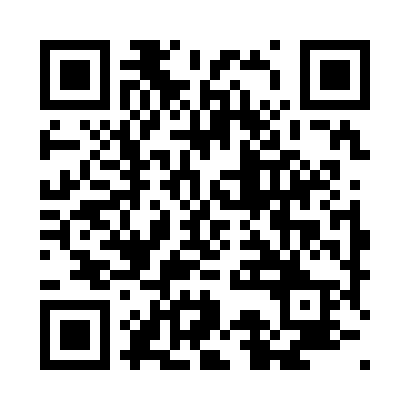 Prayer times for Dabkowice, PolandWed 1 May 2024 - Fri 31 May 2024High Latitude Method: Angle Based RulePrayer Calculation Method: Muslim World LeagueAsar Calculation Method: HanafiPrayer times provided by https://www.salahtimes.comDateDayFajrSunriseDhuhrAsrMaghribIsha1Wed2:385:1812:495:588:2010:492Thu2:365:1712:495:598:2210:523Fri2:355:1512:496:008:2410:544Sat2:345:1312:496:018:2510:555Sun2:345:1112:486:028:2710:556Mon2:335:0912:486:038:2910:567Tue2:325:0712:486:048:3010:578Wed2:315:0512:486:058:3210:589Thu2:315:0412:486:068:3410:5810Fri2:305:0212:486:078:3510:5911Sat2:295:0012:486:088:3711:0012Sun2:284:5812:486:098:3911:0013Mon2:284:5712:486:108:4011:0114Tue2:274:5512:486:118:4211:0215Wed2:274:5412:486:128:4411:0216Thu2:264:5212:486:138:4511:0317Fri2:254:5012:486:138:4711:0418Sat2:254:4912:486:148:4811:0419Sun2:244:4812:486:158:5011:0520Mon2:244:4612:486:168:5111:0621Tue2:234:4512:486:178:5311:0722Wed2:234:4312:496:188:5411:0723Thu2:224:4212:496:198:5611:0824Fri2:224:4112:496:208:5711:0925Sat2:214:4012:496:208:5811:0926Sun2:214:3912:496:219:0011:1027Mon2:214:3812:496:229:0111:1028Tue2:204:3612:496:239:0211:1129Wed2:204:3512:496:239:0411:1230Thu2:204:3412:496:249:0511:1231Fri2:194:3412:506:259:0611:13